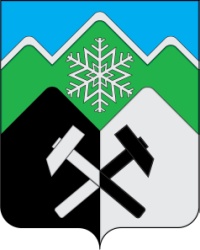 КЕМЕРОВСКАЯ ОБЛАСТЬ-КУЗБАССТАШТАГОЛЬСКИЙ МУНИЦИПАЛЬНЫЙ РАЙОНАДМИНИСТРАЦИЯ ТАШТАГОЛЬСКОГО МУНИЦИПАЛЬНОГО РАЙОНАПОСТАНОВЛЕНИЕот «29» января  2021г. № 87 -пО внесении изменений в   Постановление администрации Таштагольского муниципального района от 15 сентября 2020 № 1071-п «Об утверждении  ведомственной целевой программы администрации Таштагольского муниципального района на 2021-2023 годы»        В  связи с  изменением проекта бюджета Таштагольского муниципального района на 2021-2023 годы в соответствии с Федеральным законом от 06.10.2003 № 131-ФЗ «Об общих принципах организации местного самоуправления в Российской Федерации», руководствуясь  Уставом Таштагольского муниципального района, администрация  Таштагольского муниципального района постановляет:        1.Внести в Постановление администрации Таштагольского муниципального района от  15 сентября 2020 № 1071-п   «Об утверждении  ведомственной целевой программы администрации Таштагольского муниципального района на 2021-2023 годы» следующие изменения:       1.1. Паспорт  программы раздел «Объемы и источники финансирования» изложить в следующей редакции:«                                                                                                                      ».        1.2. Раздел 7 «Источники финансирования ведомственной целевой программы» изложить в следующей редакции:«Раздел 7 Источники  финансирования ведомственной целевой программыОбщий объем финансирования Программы на 2021-2023 годы составляет  222469,8 тыс. рублей  в  т.ч. по годам: 2021 г. – 78673,5 тыс. руб.2022 г. – 71944,9 тыс. руб.2023 г. – 71851,4 тыс. руб. Финансирование программных мероприятий осуществляется за счет средств  местного бюджета и подлежит ежегодному уточнению, исходя из возможностей бюджета на соответствующий финансовый год.В целях содействия и реализации мероприятий Программы возможно дополнительное финансирование из иных не запрещенных законодательством источников».        1.3.  Приложение 2 «Цели, задачи и мероприятия ведомственной целевой программы»  изложить в  следующей редакции:         «Цели, задачи и мероприятия ведомственной целевой программы». 2. Пресс-секретарю Главы Таштагольского муниципального района (Кустова М.Л.) разместить настоящее постановление на официальном сайте администрации Таштагольского муниципального района в информационно-телекоммуникационной сети «Интернет».          3.Контроль за исполнением постановления возложить на заместителя Главы Таштагольского муниципального района С.Е. Попова.        4.Настоящее постановление вступает в силу с момента подписания.  Глава Таштагольского муниципального  района                                                           В.Н. МакутаОбъемы и источники финансированияСредства бюджета Таштагольского  муниципального района: 2021 г. – 78673,5  тыс.  руб.2022 г. –  71944,9 тыс.  руб.2023 г. -   71851,4 тыс. руб.№п/пЦели, задачи, мероприятияПоказательЕдини-ца изме-ренияГод(ы), предшествующий(ие) году начала реализации программыПериодреалии-зациипрог-рамыс раз-бивкойпо годамИсточ-никифинан-сиро-вания (бюджетные ассигнования из местного бюджета)Ответ-ствен-ныйиспол-нительСрокреали-зации1.Эффективное расходование денежных средств бюджета Таштагольского муниципального района1.1. Средства резервного фондатыс. руб.2020202120222023100100100Отдел бухгалтерского учета и отчетности Администрации Таштагольского муниципального  района2021202220231.Эффективное расходование денежных средств бюджета Таштагольского муниципального района1.2. Присяжные заседателитыс. руб.202020212022202311,798,24,7Отдел бухгалтерского учета и отчетности Администрации Таштагольского муниципального  района2021202220231.Эффективное расходование денежных средств бюджета Таштагольского муниципального района1.3. Возмещение убытков, за реализацию угля населению учреждениям топливно-энергетического комплексатыс. руб.202020212022202331420,631420,631420,6Отдел бухгалтерского учета и отчетности Администрации Таштагольского муниципального  района2021202220231.4. Создание и функционирование комиссий по делам несовершеннолетних и защите их правтыс. руб.2020202120222023369,1369,1369,1Отдел бухгалтерского учета и отчетности Администрации Таштагольского муниципального  района2021202220231.5. Архивный фондтыс. руб.20202021202220232494,51975,41975,4Отдел бухгалтерского учета и отчетности Администрации Таштагольского муниципального  района202120222023Итого затрат на решение задачиИтого затрат на решение задачиИтого затрат на решение задачи102229,02.Создание условий для эффективного решения органами местного самоуправлении вопросов местного значения2.1. Материально-техническое и социально-бытовое обеспечение деятельности аппарата управления администрациитыс. руб.202020212022202344277,637981,637981,6Отдел бухгалтерского учета и отчетности Администрации Таштагольского муниципального  района202120222023Итого затрат на решение задачиИтого затрат на решение задачиИтого затрат на решение задачи120240,8Итого затрат по программеИтого затрат по программеИтого затрат по программетыс. руб.202020212022202378673,571944,971851,4